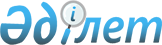 О бюджете города Шымкент на 2018-2020 годы
					
			С истёкшим сроком
			
			
		
					Решение Шымкентского городского маслихата Южно-Казахстанской области от 25 декабря 2017 года № 24/192-6с. Зарегистрировано Департаментом юстиции Южно-Казахстанской области 28 декабря 2017 года № 4348. Прекращено действие в связи с истечением срока
      В соответствии с пунктом 2 статьи 9 и пунктом 2 статьи 75 Бюджетного кодекса Республики Казахстан от 4 декабря 2008 года, подпунктом 1) пункта 1 статьи 6 Закона Республики Казахстан от 23 января 2001 года "О местном государственном управлении и самоуправлении в Республике Казахстан" и решением Южно-Казахстанского областного маслихата от 11 декабря 2017 года № 18/209-VІ "Об областном бюджете на 2018-2020 годы", зарегистрированного в Реестре государственной регистрации нормативных правовых актов за № 4305 городской маслихат РЕШИЛ:
      1. Утвердить бюджет города Шымкент на 2018-2020 годы согласно приложениям 1, 2 и 3 соответственно, в том числе на 2018 год в следующих объемах:
      1) доходы – 53 751 894 тысяч тенге, в том числе:
      налоговым поступлениям – 26 311 790 тысяч тенге;
      неналоговым поступлениям – 132 318 тысяч тенге;
      поступлениям от продажи основного капитала – 3 102 639 тысяч тенге;
      поступлениям трансфертов – 24 205 147 тысяч тенге;
      2) затраты – 57 709 873 тысяч тенге;
      3) чистое бюджетное кредитование – 0;
      4) сальдо по операциям с финансовыми активами – 0;
      5) дефицит бюджета – -3 957 979 тысяч тенге;
      6) финансирование дефицита бюджета – 3 957 979 тысяч тенге.
      Сноска. Пункт 1 - в редакции решения Шымкентского городского маслихата от 26.11.2018 № 41/326-6с (вводится в действие с 01.01.2018).


      2. Учесть, что в городском бюджете на 2018 год предусмотрены субвенции, передаваемые из областного бюджета в сумме 10 908 773 тысяч тенге.
      Сноска. Пункт 2 с изменениями, внесенными решением Шымкентского городского маслихата от 27.07.2018 № 35/279-6c (вводится в действие с 01.01.2018).


      3. Учесть, что в городском бюджете на 2018 год предусмотрены целевые текущие трансферты из областного бюджета на следующие цели:
      оплата расходов по проектам государственно-частного партнерства – 292 132 тысяч тенге;
      краткосрочное профессиональное обучение рабочих кадров – 247 153 тысяч тенге;
      капитальный ремонт автомобильных дорог – 748 279 тысяч тенге.
      Сноска. Пункт 3 - в редакции решения Шымкентского городского маслихата от 27.07.2018 № 35/279-6c (вводится в действие с 01.01.2018); с изменениями, внесенными решением Шымкентского городского маслихата от 26.11.2018 № 41/326-6с (вводится в действие с 01.01.2018).

      3-1. Исключен решением Шымкентского городского маслихата от 26.11.2018 № 41/326-6с (вводится в действие с 01.01.2018).


      4. Учесть, что в городском бюджете на 2018 год предусмотрены целевые трансферты на развитие из областного бюджета на следующие цели:
      развитие объектов государственных органов – 127 582 тысяч тенге;
      строительство и реконструкция объектов начального, основного среднего и общего среднего образования – 1 532 401 тысяч тенге;
      проектирование и (или) строительство, реконструкция жилья коммунального жилищного фонда – 2 844 231 тысяч тенге;
      проектирование, развитие и (или) обустройство инженерно-коммуникационной инфраструктуры – 260 742 тысяч тенге;
      развитие системы водоснабжения и водоотведения – 1 293 394 тысяч тенге;
      развитие благоустройства города – 105 000 тысяч тенге;
      развитие коммунального хозяйства – 1 035 972 тысяч тенге;
      развитие теплоэнергетической системы – 637 161 тысяч тенге;
      развитие газотранспортной системы – 248 542 тысяч тенге;
      развитие объектов спорта – 117 453 тысяч тенге;
      развитие транспортной инфраструктуры – 3 806 332 тысяч тенге.
      Сноска. Пункт 4 - в редакции решения Шымкентского городского маслихата Южно-Казахстанской области от 06.04.2018 № 27/233-6с (вводится в действие с 01.01.2018); с изменениями, внесенными решением Шымкентского городского маслихата от 26.11.2018 № 41/326-6с (вводится в действие с 01.01.2018).

      4-1. Исключен решением Шымкентского городского маслихата от 26.11.2018 № 41/326-6с (вводится в действие с 01.01.2018).


      5. Учесть, что в городском бюджете на 2018 год предусмотрены кредиты из областного бюджета на проектирование и (или) строительство жилья – 1 245 361 тысяч тенге.
      Сноска. Пункт 5 с изменениями, внесенными решениями Шымкентского городского маслихата Южно-Казахстанской области от 06.04.2018 № 27/233-6с (вводится в действие с 01.01.2018); от 21.09.2018 № 37/289-6c (вводится в действие с 01.01.2018).


      6. Утвердить резерв акимата города на 2018 год в сумме 81 616 тысяч тенге.
      Сноска. Пункт 6 с изменениями, внесенными решением Шымкентского городского маслихата решения Шымкентского городского маслихата от 27.07.2018 № 35/279-6c (вводится в действие с 01.01.2018).


      7. Утвердить на 2018 год перечень бюджетной программы, не подлежащей секвестру в процессе исполнения бюджета согласно приложению 4.
      8. Утвердить бюджетные программы районов в городе на 2018-2020 годы согласно приложению 5.
      9. Настоящее решение вводится в действие с 1 января 2018 года. Бюджет города Шымкент на 2018 год
      Сноска. Приложение 1 - в редакции решения Шымкентского городского маслихата от 26.11.2018 № 41/326-6с (вводится в действие с 01.01.2018). Бюджет города Шымкент на 2019 год
      Сноска. Приложение 2 - в редакции решения Шымкентского городского маслихата Южно-Казахстанской области от 06.04.2018 № 27/233-6с (вводится в действие с 01.01.2018). Бюджет города Шымкент на 2020 год
      Сноска. Приложение 3 - в редакции решения Шымкентского городского маслихата Южно-Казахстанской области от 06.04.2018 № 27/233-6с (вводится в действие с 01.01.2018). Перечень бюджетной программы, не подлежащей секвестру в процессе исполнения бюджета на 2018 год Бюджетные программы районов в городе на 2018-2020 годы
      Сноска. Приложение 5 - в редакции решения Шымкентского городского маслихата от 27.07.2018 № 35/279-6c (вводится в действие с 01.01.2018).
					© 2012. РГП на ПХВ «Институт законодательства и правовой информации Республики Казахстан» Министерства юстиции Республики Казахстан
				
      Председатель сессии

      городского маслихата

Е. Нурмаханов

      Секретарь городского

      маслихата

Н. Бекназаров
Приложение № 1 к решению
Шымкентского городского
маслихата от 25 декабря
2017 года № 24/192-6с
Категория
Категория
Категория
Категория
Категория
Сумма тысяч тенге
Класс
Класс
Класс
Наименование
Сумма тысяч тенге
Подкласс
Подкласс
Подкласс
Сумма тысяч тенге
Специфика
Специфика
Сумма тысяч тенге
1
1
1
1
2
3
I. ДОХОДЫ
I. ДОХОДЫ
I. ДОХОДЫ
I. ДОХОДЫ
I. ДОХОДЫ
53 751 894
1
Налоговые поступления
26 311 790
01
Подоходный налог
7 029 474
2
Индивидуальный подоходный налог
7 029 474
03
Социальный налог
5 243 007
1
Социальный налог
5 243 007
04
Hалоги на собственность
4 946 421
1
Hалоги на имущество
3 227 475
3
Земельный налог
325 417
4
Hалог на транспортные средства
1 391 510
5
Единый земельный налог
2 019
05
Внутренние налоги на товары, работы и услуги
8 525 571
2
Акцизы
7 881 999
3
Поступления за использование природных и других ресурсов
117 703
4
Сборы за ведение предпринимательской и профессиональной деятельности
458 856
5
Налог на игорный бизнес
67 013
07
Прочие налоги
129 674
1
Прочие налоги
129 674
08
Обязательные платежи, взимаемые за совершение юридически значимых действий и (или) выдачу документов уполномоченными на то государственными органами или должностными лицами
437 643
1
Государственная пошлина
437 643
2
Неналоговые поступления
132 318
01
Доходы от государственной собственности
106 818
1
Поступления части чистого дохода государственных предприятий
500
4
Доходы на доли участия в юридических лицах, находящиеся в государственной собственности
11 000
5
Доходы от аренды имущества, находящегося в государственной собственности
95 318
04
Штрафы, пени, санкции, взыскания, налагаемые государственными учреждениями, финансируемыми из государственного бюджета, а также содержащимися и финансируемыми из бюджета (сметы расходов) Национального Банка Республики Казахстан
16 000
1
Штрафы, пени, санкции, взыскания, налагаемые государственными учреждениями, финансируемыми из государственного бюджета, а также содержащимися и финансируемыми из бюджета (сметы расходов) Национального Банка Республики Казахстан, за исключением поступлений от организаций нефтяного сектора
16 000
06
Прочие неналоговые поступления
9 500
1
Прочие неналоговые поступления
9 500
3
Поступления от продажи основного капитала
3 102 639
01
Продажа государственного имущества, закрепленного за государственными учреждениями
2 670 914
1
Продажа государственного имущества, закрепленного за государственными учреждениями
2 670 914
03
Продажа земли и нематериальных активов
431 725
1
Продажа земли
412 738
2
Продажа нематериальных активов
18 987
4
Поступления трансфертов
24 205 147
02
Трансферты из вышестоящих органов государственного управления
24 205 147
2
Трансферты из областного бюджета
24 205 147
Функциональная группа
Функциональная группа
Функциональная группа
Функциональная группа
Наименование
Сумма тысяч тенге
Функциональная подгруппа
Функциональная подгруппа
Функциональная подгруппа
Функциональная подгруппа
Сумма тысяч тенге
Администратор бюджетных программ
Администратор бюджетных программ
Администратор бюджетных программ
Сумма тысяч тенге
Программа
Программа
Сумма тысяч тенге
Подпрограмма
Сумма тысяч тенге
II. ЗАТРАТЫ
II. ЗАТРАТЫ
II. ЗАТРАТЫ
II. ЗАТРАТЫ
II. ЗАТРАТЫ
57 709 873
01
Государственные услуги общего характера
1 087 400
1
Представительные, исполнительные и другие органы, выполняющие общие функции государственного управления
880 841
112
Аппарат маслихата района (города областного значения)
25 851
001
Услуги по обеспечению деятельности маслихата района (города областного значения)
12 419
003
Капитальные расходы государственного органа
13 432
122
Аппарат акима района (города областного значения)
599 269
001
Услуги по обеспечению деятельности акима района (города областного значения)
200 668
003
Капитальные расходы государственного органа 
398 601
123
Аппарат акима района в городе, города районного значения, поселка, села, сельского округа
255 721
001
Услуги по обеспечению деятельности акима района в городе, города районного значения, поселка, села, сельского округа
252 530
022
Капитальные расходы государственного органа
3 191
2
Финансовая деятельность
23 713
459
Отдел экономики и финансов района (города областного значения)
23 713
003
Проведение оценки имущества в целях налогообложения
23 713
9
Прочие государственные услуги общего характера
182 846
459
Отдел экономики и финансов района (города областного значения)
55 264
001
Услуги по реализации государственной политики в области формирования и развития экономической политики, государственного планирования, исполнения бюджета и управления коммунальной собственностью района (города областного значения)
52 904
015
Капитальные расходы государственного органа
2 360
467
Отдел строительства района (города областного значения)
127 582
040
Развитие объектов государственных органов
127 582
02
Оборона
44 591
1
Военные нужды
33 803
122
Аппарат акима района (города областного значения)
33 803
005
Мероприятия в рамках исполнения всеобщей воинской обязанности
33 803
2
Организация работы по чрезвычайным ситуациям
10 788
122
Аппарат акима района (города областного значения)
10 788
006
Предупреждение и ликвидация чрезвычайных ситуаций масштаба района (города областного значения)
10 788
03
Общественный порядок, безопасность, правовая, судебная, уголовно-исполнительная деятельность
149 319
1
Правоохранительная деятельность
11 544
467
Отдел строительства района (города областного значения)
11 544
066
Строительство объектов общественного порядка и безопасности
11 544
6
Уголовно-исполнительная система
13 930
451
Отдел занятости и социальных программ района (города областного значения)
13 930
039
Организация и осуществление социальной адаптации и реабилитации лиц, отбывших уголовные наказания
13 930
9
Прочие услуги в области общественного порядка и безопасности
123 845
485
Отдел пассажирского транспорта и автомобильных дорог района (города областного значения)
123 845
021
Обеспечение безопасности дорожного движения в населенных пунктах
123 845
04
Образование
30 273 887
1
Дошкольное воспитание и обучение
8 318 084
464
Отдел образования района (города областного значения)
8 063 163
009
Обеспечение деятельности организаций дошкольного воспитания и обучения
396 698
040
Реализация государственного образовательного заказа в дошкольных организациях образования
7 666 465
467
Отдел строительства района (города областного значения)
254 921
037
Строительство и реконструкция объектов дошкольного воспитания и обучения
254 921
2
Начальное, основное среднее и общее среднее образование
20 117 859
464
Отдел образования района (города областного значения)
18 535 604
003
Общеобразовательное обучение
17 865 291
006
Дополнительное образование для детей
670 313
467
Отдел строительства района (города областного значения)
1 582 255
024
Строительство и реконструкция объектов начального, основного среднего и общего среднего образованияия
1 582 255
9
Прочие услуги в области образования
1 837 944
464
Отдел образования района (города областного значения)
1 837 944
001
Услуги по реализации государственной политики на местном уровне в области образования 
35 424
005
Приобретение и доставка учебников, учебно-методических комплексов для государственных учреждений образования района (города областного значения)
747 614
015
Ежемесячные выплаты денежных средств опекунам (попечителям) на содержание ребенка-сироты (детей-сирот), и ребенка (детей), оставшегося без попечения родителей
112 175
022
Выплата единовременных денежных средств казахстанским гражданам, усыновившим (удочерившим) ребенка (детей)-сироту и ребенка (детей), оставшегося без попечения родителей й
361
067
Капитальные расходы подведомственных государственных учреждений и организаций
942 370
06
Социальная помощь и социальное обеспечение
1 865 153
1
Социальное обеспечение
55 777
451
Отдел занятости и социальных программ района (города областного значения)
42 951
005
Государственная адресная социальная помощь
42 951
464
Отдел образования района (города областного значения)
12 826
030
Содержание ребенка (детей), переданного патронатным воспитателям
12 826
2
Социальная помощь
1 471 602
451
Отдел занятости и социальных программ района (города областного значения)
1 471 602
002
Программа занятости
398 496
006
Оказание жилищной помощи
26 576
007
Социальная помощь отдельным категориям нуждающихся граждан по решениям местных представительных органов
467 854
010
Материальное обеспечение детей-инвалидов, воспитывающихся и обучающихся на дому
8 132
013
Социальная адаптация лиц, не имеющих определенного местожительства
56 159
015
Территориальные центры социального обслуживания пенсионеров и инвалидов
113 432
017
Обеспечение нуждающихся инвалидов обязательными гигиеническими средствами и предоставление услуг специалистами жестового языка, индивидуальными помощниками в соответствии с индивидуальной программой реабилитации инвалида
241 079
023
Обеспечение деятельности центров занятости населения
159 874
9
Прочие услуги в области социальной помощи и социального обеспечения
337 774
451
Отдел занятости и социальных программ района (города областного значения)
337 774
001
Услуги по реализации государственной политики на местном уровне в области обеспечения занятости и реализации социальных программ для населения
87 565
011
Оплата услуг по зачислению, выплате и доставке пособий и других социальных выплат
4 755
050
Реализация Плана мероприятий по обеспечению прав и улучшению качества жизни инвалидов в Республике Казахстан на 2012 – 2018 годы
26 768
054
Размещение государственного социального заказа в неправительственном секторе
3 905
067
Капитальные расходы подведомственных государственных учреждений и организаций
214 781
07
Жилищно-коммунальное хозяйство
13 630 900
1
Жилищное хозяйство
5 750 076
467
Отдел строительства района (города областного значения)
4 532 991
003
Проектирование и (или) строительство, реконструкция жилья коммунального жилищного фонда
4 279 690
004
Проектирование, развитие и (или) обустройство инженерно-коммуникационной инфраструктуры
253 301
479
Отдел жилищной инспекции района (города областного значения)
11 952
001
Услуги по реализации государственной политики на местном уровне в области жилищного фонда
11 932
005
Капитальные расходы государственного органа
20
491
Отдел жилищных отношений района (города областного значения)
21 980
001
Услуги по реализации государственной политики на местном уровне в области жилищного фонда
21 980
497
Отдел жилищно-коммунального хозяйства района (города областного значения)
1 183 153
001
Услуги по реализации государственной политики на местном уровне в области жилищно-коммунального хозяйства
60 113
004
Изъятие, в том числе путем выкупа земельных участков для государственных надобностей и связанное с этим отчуждение недвижимого имущества
969 452
008
Мероприятия, направленные на поддержание сейсмоустойчивости жилых зданий, расположенных в сейсмоопасных регионах Республики Казахстан
2 000
033
Проектирование, развитие и (или) обустройство инженерно-коммуникационной инфраструктуры
151 588
2
Коммунальное хозяйство
2 500 112
467
Отдел строительства района (города областного значения)
50 000
007
Развитие благоустройства городов и населенных пунктов
50 000
497
Отдел жилищно-коммунального хозяйства района (города областного значения)
2 450 112
016
Функционирование системы водоснабжения и водоотведения
841
018
Развитие благоустройства городов и населенных пунктов
55 910
028
Развитие коммунального хозяйства
1 094 680
029
Развитие системы водоснабжения и водоотведения
1 298 681
3
Благоустройство населенных пунктов
5 380 712
123
Аппарат акима района в городе, города районного значения, поселка, села, сельского округа
539 639
009
Обеспечение санитарии населенных пунктов
473 030
011
Благоустройство и озеленение населенных пунктов
66 609
474
Отдел сельского хозяйства и ветеринарии района (города областного значения)
24 092
016
Обеспечение санитарии населенных пунктов
24 092
497
Отдел жилищно-коммунального хозяйства района (города областного значения)
4 816 981
025
Освещение улиц в населенных пунктах
474 564
030
Обеспечение санитарии населенных пунктов
1 400 163
034
Содержание мест захоронений и захоронение безродных
20 376
035
Благоустройство и озеленение населенных пунктов
2 921 878
08
Культура, спорт, туризм и информационное пространство
3 073 214
1
Деятельность в области культуры
826 520
123
Аппарат акима района в городе, города районного значения, поселка, села, сельского округа
11 479
006
Поддержка культурно-досуговой работы на местном уровне
11 479
455
Отдел культуры и развития языков района (города областного значения)
427 683
003
Поддержка культурно-досуговой работы
312 439
005
Обеспечение функционирования зоопарков и дендропарков
115 244
467
Отдел строительства района (города областного значения)
387 358
011
Развитие объектов культуры
387 358
2
Спорт
1 738 914
465
Отдел физической культуры и спорта района (города областного значения)
1 603 810
001
Услуги по реализации государственной политики на местном уровне в сфере физической культуры и спорта
17 196
004
Капитальные расходы государственного органа
1 459
005
Развитие массового спорта и национальных видов спорта
1 477 885
006
Проведение спортивных соревнований на районном (города областного значения) уровне
103 941
032
Капитальные расходы подведомственных государственных учреждений и организаций
3 329
467
Отдел строительства района (города областного значения)
135 104
008
Развитие объектов спорта
135 104
3
Информационное пространство
324 989
455
Отдел культуры и развития языков района (города областного значения)
123 773
006
Функционирование районных (городских) библиотек
100 909
007
Развитие государственного языка и других языков народа Казахстана
22 864
456
Отдел внутренней политики района (города областного значения)
201 216
002
Услуги по проведению государственной информационной политики
201 216
9
Прочие услуги по организации культуры, спорта, туризма и информационного пространства
182 791
455
Отдел культуры и развития языков района (города областного значения)
42 168
001
Услуги по реализации государственной политики на местном уровне в области развития языков и культуры
12 807
010
Капитальные расходы государственного органа
788
032
Капитальные расходы подведомственных государственных учреждений и организаций
28 573
456
Отдел внутренней политики района (города областного значения)
140 623
001
Услуги по реализации государственной политики на местном уровне в области информации, укрепления государственности и формирования социального оптимизма граждан
101 948
003
Реализация мероприятий в сфере молодежной политики
38 675
09
Топливно-энергетический комплекс и недропользование
895 803
1
Топливо и энергетика
643 318
467
Отдел строительства района (города областного значения)
137 161
009
Развитие теплоэнергетической системы
137 161
497
Отдел жилищно-коммунального хозяйства района (города областного значения)
506 157
009
Развитие теплоэнергетической системы
506 157
9
Прочие услуги в области топливно-энергетического комплекса и недропользования
252 485
497
Отдел жилищно-коммунального хозяйства района (города областного значения)
252 485
038
Развитие газотранспортной системы
252 485
10
Сельское, водное, лесное, рыбное хозяйство, особо охраняемые природные территории, охрана окружающей среды и животного мира, земельные отношения
242 574
1
Сельское хозяйство
190 366
467
Отдел строительства района (города областного значения)
7 912
010
Развитие объектов сельского хозяйства
7 912
474
Отдел сельского хозяйства и ветеринарии района (города областного значения)
182 454
001
Услуги по реализации государственной политики на местном уровне в сфере сельского хозяйства и ветеринарии
57 579
003
Капитальные расходы государственного органа
150
005
Обеспечение функционирования скотомогильников (биотермических ям)
300
006
Организация санитарного убоя больных животных
24
007
Организация отлова и уничтожения бродячих собак и кошек
23 107
008
Возмещение владельцам стоимости изымаемых и уничтожаемых больных животных, продуктов и сырья животного происхождения
720
011
Проведение ветеринарных мероприятий по энзоотическим болезням животных
12 716
012
Проведение мероприятий по идентификации сельскохозяйственных животных
295
013
Проведение противоэпизоотических мероприятий
57 438
032
Капитальные расходы подведомственных государственных учреждений и организаций
30 125
6
Земельные отношения
52 208
463
Отдел земельных отношений района (города областного значения)
52 208
001
Услуги по реализации государственной политики в области регулирования земельных отношений на территории района (города областного значения)
52 208
11
Промышленность, архитектурная, градостроительная и строительная деятельность
129 788
2
Архитектурная, градостроительная и строительная деятельность
129 788
467
Отдел строительства района (города областного значения)
39 322
001
Услуги по реализации государственной политики на местном уровне в области строительства
37 263
017
Капитальные расходы государственного органа
2 059
468
Отдел архитектуры и градостроительства района (города областного значения)
90 466
001
Услуги по реализации государственной политики в области архитектуры и градостроительства на местном уровне
38 253
003
Разработка схем градостроительного развития территории района и генеральных планов населенных пунктов
52 213
12
Транспорт и коммуникации
5 729 708
1
Автомобильный транспорт
5 704 837
485
Отдел пассажирского транспорта и автомобильных дорог района (города областного значения)
5 704 837
022
Развитие транспортной инфраструктуры
3 844 351
023
Обеспечение функционирования автомобильных дорог
1 860 486
9
Прочие услуги в сфере транспорта и коммуникаций
24 871
485
Отдел пассажирского транспорта и автомобильных дорог района (города областного значения)
24 871
001
Услуги по реализации государственной политики на местном уровне в области пассажирского транспорта и автомобильных дорог
24 871
13
Прочие
455 696
3
Поддержка предпринимательской деятельности и защита конкуренции
81 947
469
Отдел предпринимательства района (города областного значения)
81 947
001
Услуги по реализации государственной политики на местном уровне в области развития предпринимательства
81 485
004
Капитальные расходы государственного органа
462
9
Прочие
373 749
459
Отдел экономики и финансов района (города областного значения)
81 617
012
Резерв местного исполнительного органа района (города областного значения)
81 617
464
Отдел образования района (города областного значения)
221 343
096
Выполнение государственных обязательств по проектам государственно-частного партнерства
221 343
465
Отдел физической культуры и спорта района (города областного значения)
70 789
096
Выполнение государственных обязательств по проектам государственно-частного партнерства
70 789
14
Обслуживание долга
3 319
1
Обслуживание долга
3 319
459
Отдел экономики и финансов района (города областного значения)
3 319
013
Обслуживание долга местных исполнительных органов
3 319
15
Трансферты
128 521
1
Трансферты
128 521
459
Отдел экономики и финансов района (города областного значения)
128 521
006
Возврат неиспользованных (недоиспользованных) целевых трансфертов
128 517
054
Возврат сумм неиспользованных (недоиспользованных) целевых трансфертов, выделенных из республиканского бюджета за счет целевого трансферта из Национального фонда Республики Казахстан
4
III. ЧИСТОЕ БЮДЖЕТНОЕ КРЕДИТОВАНИЕ
0
IV. САЛЬДО ПО ОПЕРАЦИЯМ С ФИНАНСОВЫМИ АКТИВАМИ
0
V. ДЕФИЦИТ (ПРОФИЦИТ) БЮДЖЕТА
-3 957 979
VI. ФИНАНСИРОВАНИЕ ДЕФИЦИТА (ИСПОЛЬЗОВАНИЕ ПРОФИЦИТА) БЮДЖЕТА
3 957 979
57 709 873
57 709 873Приложение № 2 к решению
Шымкентского городского
маслихата от 25 декабря
2017 года № 24/192-6с
Категория
Категория
Категория
Категория
Категория
Сумма тысяч тенге
Класс
Класс
Класс
Наименование
Сумма тысяч тенге
Подкласс
Подкласс
Подкласс
Сумма тысяч тенге
1
1
1
1
2
3
I. ДОХОДЫ
94 035 874
1
Налоговые поступления
60 661 306
01
Подоходный налог
11 948 864
2
Индивидуальный подоходный налог
11 948 864
03
Социальный налог
9 264 083
1
Социальный налог
9 264 083
04
Hалоги на собственность
9 324 841
1
Hалоги на имущество
6 297 597
3
Земельный налог
801 358
4
Hалог на транспортные средства
2 223 201
5
Единый земельный налог
2 685
05
Внутренние налоги на товары, работы и услуги
29 147 678
2
Акцизы
27 813 649
3
Поступления за использование природных и других ресурсов
240 255
4
Сборы за ведение предпринимательской и профессиональной деятельности
965 329
5
Налог на игорный бизнес
128 445
08
Обязательные платежи, взимаемые за совершение юридически значимых действий и (или) выдачу документов уполномоченными на то государственными органами или должностными лицами
975 840
1
Государственная пошлина
975 840
2
Неналоговые поступления
122 649
01
Доходы от государственной собственности
122 649
1
Поступления части чистого дохода государственных предприятий
500
4
Доходы на доли участия в юридических лицах, находящиеся в государственной собственности
1 270
5
Доходы от аренды имущества, находящегося в государственной собственности
120 879
3
Поступления от продажи основного капитала
623 120
01
Продажа государственного имущества, закрепленного за государственными учреждениями
1 600
1
Продажа государственного имущества, закрепленного за государственными учреждениями
1 600
03
Продажа земли и нематериальных активов
621 520
1
Продажа земли
575 520
2
Продажа нематериальных активов
46 000
4
Поступления трансфертов
32 628 799
02
Трансферты из вышестоящих органов государственного управления
32 628 799
2
Трансферты из областного бюджета
32 628 799
Функциональная группа
Функциональная группа
Функциональная группа
Функциональная группа
Наименование
Сумма тысяч тенге
Функциональная подгруппа
Функциональная подгруппа
Функциональная подгруппа
Функциональная подгруппа
Сумма тысяч тенге
Администратор бюджетных программ
Администратор бюджетных программ
Администратор бюджетных программ
Сумма тысяч тенге
Программа
Программа
Сумма тысяч тенге
Подпрограмма
Сумма тысяч тенге
II. ЗАТРАТЫ
94 035 874
01
Государственные услуги общего характера
998 516
1
Представительные, исполнительные и другие органы, выполняющие общие функции государственного управления
741 228
112
Аппарат маслихата района (города областного значения)
21 205
001
Услуги по обеспечению деятельности маслихата района (города областного значения)
21 205
122
Аппарат акима района (города областного значения)
280 014
001
Услуги по обеспечению деятельности акима района (города областного значения)
280 014
123
Аппарат акима района в городе, города районного значения, поселка, села, сельского округа
440 009
001
Услуги по обеспечению деятельности акима района в городе, города районного значения, поселка, села, сельского округа
440 009
9
Прочие государственные услуги общего характера
257 288
459
Отдел экономики и финансов района (города областного значения)
102 432
001
Услуги по реализации государственной политики в области формирования и развития экономической политики, государственного планирования, исполнения бюджета и управления коммунальной собственностью района (города областного значения)
102 432
467
Отдел строительства района (города областного значения)
154 856
040
Развитие объектов государственных органов
154 856
02
Оборона
58 521
1
Военные нужды
58 521
122
Аппарат акима района (города областного значения)
58 521
005
Мероприятия в рамках исполнения всеобщей воинской обязанности
58 521
03
Общественный порядок, безопасность, правовая, судебная, уголовно-исполнительная деятельность
610 238
1
Правоохранительная деятельность
100 000
467
Отдел строительства района (города областного значения)
100 000
066
Строительство объектов общественного порядка и безопасности
100 000
6
Уголовно-исполнительная система
28 188
451
Отдел занятости и социальных программ района (города областного значения)
28 188
039
Организация и осуществление социальной адаптации и реабилитации лиц, отбывших уголовные наказания
28 188
9
Прочие услуги в области общественного порядка и безопасности
482 050
485
Отдел пассажирского транспорта и автомобильных дорог района (города областного значения)
482 050
021
Обеспечение безопасности дорожного движения в населенных пунктах
482 050
04
Образование
56 486 762
1
Дошкольное воспитание и обучение
17 444 314
464
Отдел образования района (города областного значения)
17 344 314
009
Обеспечение деятельности организаций дошкольного воспитания и обучения
739 528
040
Реализация государственного образовательного заказа в дошкольных организациях образования
16 604 786
467
Отдел строительства района (города областного значения)
100 000
037
Строительство и реконструкция объектов дошкольного воспитания и обучения
100 000
2
Начальное, основное среднее и общее среднее образование
34 057 223
464
Отдел образования района (города областного значения)
32 557 223
003
Общеобразовательное обучение
31 368 981
006
Дополнительное образование для детей
1 188 242
467
Отдел строительства района (города областного значения)
1 500 000
024
Строительство и реконструкция объектов начального, основного среднего и общего среднего образования
1 500 000
9
Прочие услуги в области образования
4 985 225
464
Отдел образования района (города областного значения)
4 985 225
001
Услуги по реализации государственной политики на местном уровне в области образования
56 711
005
Приобретение и доставка учебников, учебно-методических комплексов для государственных учреждений образования района (города областного значения)
1 479 130
015
Ежемесячные выплаты денежных средств опекунам (попечителям) на содержание ребенка-сироты (детей-сирот), и ребенка (детей), оставшегося без попечения родителей
198 039
022
Выплата единовременных денежных средств казахстанским гражданам, усыновившим (удочерившим) ребенка (детей)-сироту и ребенка (детей), оставшегося без попечения родителей
2 923
067
Капитальные расходы подведомственных государственных учреждений и организаций
3 248 422
06
Социальная помощь и социальное обеспечение
2 396 781
1
Социальное обеспечение
1 103 977
451
Отдел занятости и социальных программ района (города областного значения)
1 032 830
005
Государственная адресная социальная помощь
1 032 830
464
Отдел образования района (города областного значения)
71 147
030
Содержание ребенка (детей), переданного патронатным воспитателям
71 147
2
Социальная помощь
1 111 145
451
Отдел занятости и социальных программ района (города областного значения)
1 111 145
002
Программа занятости
120 961
006
Оказание жилищной помощи
29 000
007
Социальная помощь отдельным категориям нуждающихся граждан по решениям местных представительных органов
289 107
010
Материальное обеспечение детей-инвалидов, воспитывающихся и обучающихся на дому
11 249
013
Социальная адаптация лиц, не имеющих определенного местожительства
101 766
015
Территориальные центры социального обслуживания пенсионеров и инвалидов
143 928
017
Обеспечение нуждающихся инвалидов обязательными гигиеническими средствами и предоставление услуг специалистами жестового языка, индивидуальными помощниками в соответствии с индивидуальной программой реабилитации инвалида
310 654
023
Обеспечение деятельности центров занятости населения
104 480
9
Прочие услуги в области социальной помощи и социального обеспечения
181 659
451
Отдел занятости и социальных программ района (города областного значения)
181 659
001
Услуги по реализации государственной политики на местном уровне в области обеспечения занятости и реализации социальных программ для населения
145 533
011
Оплата услуг по зачислению, выплате и доставке пособий и других социальных выплат
4 126
050
Реализация Плана мероприятий по обеспечению прав и улучшению качества жизни инвалидов в Республике Казахстан на 2012 – 2018 годы
32 000
07
Жилищно-коммунальное хозяйство
19 083 239
1
Жилищное хозяйство
7 939 218
467
Отдел строительства района (города областного значения)
5 862 704
003
Проектирование и (или) строительство, реконструкция жилья коммунального жилищного фонда
2 396 608
004
Проектирование, развитие и (или) обустройство инженерно-коммуникационной инфраструктуры
3 466 096
479
Отдел жилищной инспекции района (города областного значения)
17 214
001
Услуги по реализации государственной политики на местном уровне в области жилищного фонда
17 214
491
Отдел жилищных отношений района (города областного значения)
28 745
001
Услуги по реализации государственной политики на местном уровне в области жилищного фонда
28 745
497
Отдел жилищно-коммунального хозяйства района (города областного значения)
2 030 555
001
Услуги по реализации государственной политики на местном уровне в области жилищно-коммунального хозяйства
79 673
004
Изъятие, в том числе путем выкупа земельных участков для государственных надобностей и связанное с этим отчуждение недвижимого имущества
459 012
008
Мероприятия, направленные на поддержание сейсмоустойчивости жилых зданий, расположенных в сейсмоопасных регионах Республики Казахстан
41 870
033
Проектирование, развитие и (или) обустройство инженерно-коммуникационной инфраструктуры
1 450 000
2
Коммунальное хозяйство
3 657 271
467
Отдел строительства района (города областного значения)
252 527
007
Развитие благоустройства городов и населенных пунктов
252 527
497
Отдел жилищно-коммунального хозяйства района (города областного значения)
3 404 744
018
Развитие благоустройства городов и населенных пунктов
350 000
028
Развитие коммунального хозяйства
2 007 454
029
Развитие системы водоснабжения и водоотведения
1 047 290
3
Благоустройство населенных пунктов
7 486 750
123
Аппарат акима района в городе, города районного значения, поселка, села, сельского округа
1 296 409
009
Обеспечение санитарии населенных пунктов
1 039 348
011
Благоустройство и озеленение населенных пунктов
257 061
474
Отдел сельского хозяйства и ветеринарии района (города областного значения)
50 000
016
Обеспечение санитарии населенных пунктов
50 000
497
Отдел жилищно-коммунального хозяйства района (города областного значения)
6 140 341
025
Освещение улиц в населенных пунктах
1 354 789
030
Обеспечение санитарии населенных пунктов
2 212 155
034
Содержание мест захоронений и захоронение безродных
107 931
035
Благоустройство и озеленение населенных пунктов
2 465 466
08
Культура, спорт, туризм и информационное пространство
3 743 711
1
Деятельность в области культуры
516 540
123
Аппарат акима района в городе, города районного значения, поселка, села, сельского округа
31 000
006
Поддержка культурно-досуговой работы на местном уровне
31 000
455
Отдел культуры и развития языков района (города областного значения)
385 540
003
Поддержка культурно-досуговой работы
208 981
005
Обеспечение функционирования зоопарков и дендропарков
176 559
467
Отдел строительства района (города областного значения)
100 000
011
Развитие объектов культуры
100 000
2
Спорт
2 384 991
465
Отдел физической культуры и спорта района (города областного значения)
2 334 991
001
Услуги по реализации государственной политики на местном уровне в сфере физической культуры и спорта
22 516
005
Развитие массового спорта и национальных видов спорта
2 196 376
006
Проведение спортивных соревнований на районном (города областного значения) уровне
95 683
032
Капитальные расходы подведомственных государственных учреждений и организаций
20 416
467
Отдел строительства района (города областного значения)
50 000
008
Развитие объектов спорта
50 000
3
Информационное пространство
614 799
455
Отдел культуры и развития языков района (города областного значения)
226 519
006
Функционирование районных (городских) библиотек
192 054
007
Развитие государственного языка и других языков народа Казахстана
34 465
456
Отдел внутренней политики района (города областного значения)
388 280
002
Услуги по проведению государственной информационной политики
388 280
9
Прочие услуги по организации культуры, спорта, туризма и информационного пространства
227 381
455
Отдел культуры и развития языков района (города областного значения)
22 332
001
Услуги по реализации государственной политики на местном уровне в области развития языков и культуры
22 332
456
Отдел внутренней политики района (города областного значения)
205 049
001
Услуги по реализации государственной политики на местном уровне в области информации, укрепления государственности и формирования социального оптимизма граждан
144 406
003
Реализация мероприятий в сфере молодежной политики
60 643
09
Топливно-энергетический комплекс и недропользование
5 111 570
1
Топливо и энергетика
1 350 000
497
Отдел жилищно-коммунального хозяйства района (города областного значения)
1 350 000
009
Развитие теплоэнергетической системы
1 350 000
9
Прочие услуги в области топливно-энергетического комплекса и недропользования
3 761 570
497
Отдел жилищно-коммунального хозяйства района (города областного значения)
3 761 570
038
Развитие газотранспортной системы
3 761 570
10
Сельское, водное, лесное, рыбное хозяйство, особо охраняемые природные территории, охрана окружающей среды и животного мира, земельные отношения
383 363
1
Сельское хозяйство
313 774
467
Отдел строительства района (города областного значения)
20 000
010
Развитие объектов сельского хозяйства
20 000
474
Отдел сельского хозяйства и ветеринарии района (города областного значения)
293 774
001
Услуги по реализации государственной политики на местном уровне в сфере сельского хозяйства и ветеринарии
71 158
005
Обеспечение функционирования скотомогильников (биотермических ям)
835
006
Организация санитарного убоя больных животных
252
007
Организация отлова и уничтожения бродячих собак и кошек
64 697
008
Возмещение владельцам стоимости изымаемых и уничтожаемых больных животных, продуктов и сырья животного происхождения
5 976
011
Проведение ветеринарных мероприятий по энзоотическим болезням животных
38 400
012
Проведение мероприятий по идентификации сельскохозяйственных животных
900
013
Проведение противоэпизоотических мероприятий
111 556
6
Земельные отношения
69 589
463
Отдел земельных отношений района (города областного значения)
69 589
001
Услуги по реализации государственной политики в области регулирования земельных отношений на территории района (города областного значения)
69 589
11
Промышленность, архитектурная, градостроительная и строительная деятельность
111 315
2
Архитектурная, градостроительная и строительная деятельность
111 315
467
Отдел строительства района (города областного значения)
52 911
001
Услуги по реализации государственной политики на местном уровне в области строительства
52 911
468
Отдел архитектуры и градостроительства района (города областного значения)
58 404
001
Услуги по реализации государственной политики в области архитектуры и градостроительства на местном уровне
58 404
12
Транспорт и коммуникации
4 599 669
1
Автомобильный транспорт
4 554 653
485
Отдел пассажирского транспорта и автомобильных дорог района (города областного значения)
4 554 653
022
Развитие транспортной инфраструктуры
2 899 596
023
Обеспечение функционирования автомобильных дорог
1 655 057
9
Прочие услуги в сфере транспорта и коммуникаций
45 016
485
Отдел пассажирского транспорта и автомобильных дорог района (города областного значения)
45 016
001
Услуги по реализации государственной политики на местном уровне в области пассажирского транспорта и автомобильных дорог
45 016
13
Прочие
451 185
3
Поддержка предпринимательской деятельности и защита конкуренции
51 185
469
Отдел предпринимательства района (города областного значения)
51 185
001
Услуги по реализации государственной политики на местном уровне в области развития предпринимательства
51 185
9
Прочие
400 000
459
Отдел экономики и финансов района (города областного значения)
400 000
012
Резерв местного исполнительного органа района (города областного значения)
400 000
14
Обслуживание долга
1 004
1
Обслуживание долга
1 004
459
Отдел экономики и финансов района (города областного значения)
1 004
021
Обслуживание долга местных исполнительных органов по выплате вознаграждений и иных платежей по займам из областного бюджета
1 004
III. ЧИСТОЕ БЮДЖЕТНОЕ КРЕДИТОВАНИЕ
0
IV. САЛЬДО ПО ОПЕРАЦИЯМ С ФИНАНСОВЫМИ АКТИВАМИ
0
V. ДЕФИЦИТ (ПРОФИЦИТ) БЮДЖЕТА
0
VI. ФИНАНСИРОВАНИЕ ДЕФИЦИТА (ИСПОЛЬЗОВАНИЕ ПРОФИЦИТА) БЮДЖЕТА
0Приложение № 3 к решению
Шымкентского городского
маслихата от 25 декабря
2017 года № 24/192-6с
Категория
Категория
Категория
Категория
Категория
Сумма тысяч тенге
Класс
Класс
Класс
Наименование
Сумма тысяч тенге
Подкласс
Подкласс
Подкласс
Сумма тысяч тенге
1
1
1
1
2
3
I. ДОХОДЫ
78 445 743
1
Налоговые поступления
64 357 464
01
Подоходный налог
13 138 365
2
Индивидуальный подоходный налог
13 138 365
03
Социальный налог
10 268 952
1
Социальный налог
10 268 952
04
Hалоги на собственность
9 977 181
1
Hалоги на имущество
6 738 030
3
Земельный налог
857 453
4
Hалог на транспортные средства
2 378 825
5
Единый земельный налог
2 873
05
Внутренние налоги на товары, работы и услуги
29 928 817
2
Акцизы
28 501 405
3
Поступления за использование природных и других ресурсов
257 073
4
Сборы за ведение предпринимательской и профессиональной деятельности
1 032 903
5
Налог на игорный бизнес
137 436
08
Обязательные платежи, взимаемые за совершение юридически значимых действий и (или) выдачу документов уполномоченными на то государственными органами или должностными лицами
1 044 149
1
Государственная пошлина
1 044 149
2
Неналоговые поступления
130 164
01
Доходы от государственной собственности
130 164
1
Поступления части чистого дохода государственных предприятий
500
4
Доходы на доли участия в юридических лицах, находящиеся в государственной собственности
1 580
5
Доходы от аренды имущества, находящегося в государственной собственности
128 084
3
Поступления от продажи основного капитала
629 730
01
Продажа государственного имущества, закрепленного за государственными учреждениями
1 700
1
Продажа государственного имущества, закрепленного за государственными учреждениями
1 700
03
Продажа земли и нематериальных активов
628 030
1
Продажа земли
581 030
2
Продажа нематериальных активов
47 000
4
Поступления трансфертов
13 328 385
02
Трансферты из вышестоящих органов государственного управления
13 328 385
2
Трансферты из областного бюджета
13 328 385
Функциональная группа
Функциональная группа
Функциональная группа
Функциональная группа
Наименование
Сумма тысяч тенге
Функциональная подгруппа
Функциональная подгруппа
Функциональная подгруппа
Функциональная подгруппа
Сумма тысяч тенге
Администратор бюджетных программ
Администратор бюджетных программ
Администратор бюджетных программ
Сумма тысяч тенге
Программа
Программа
Сумма тысяч тенге
Подпрограмма
Сумма тысяч тенге
II. ЗАТРАТЫ
72 491 002
01
Государственные услуги общего характера
864 921
1
Представительные, исполнительные и другие органы, выполняющие общие функции государственного управления
742 489
112
Аппарат маслихата района (города областного значения)
21 205
001
Услуги по обеспечению деятельности маслихата района (города областного значения)
21 205
122
Аппарат акима района (города областного значения)
280 014
001
Услуги по обеспечению деятельности акима района (города областного значения)
280 014
123
Аппарат акима района в городе, города районного значения, поселка, села, сельского округа
441 270
001
Услуги по обеспечению деятельности акима района в городе, города районного значения, поселка, села, сельского округа
441 270
9
Прочие государственные услуги общего характера
122 432
459
Отдел экономики и финансов района (города областного значения)
102 432
001
Услуги по реализации государственной политики в области формирования и развития экономической политики, государственного планирования, исполнения бюджета и управления коммунальной собственностью района (города областного значения)
102 432
467
Отдел строительства района (города областного значения)
20 000
040
Развитие объектов государственных органов
20 000
02
Оборона
58 521
1
Военные нужды
58 521
122
Аппарат акима района (города областного значения)
58 521
005
Мероприятия в рамках исполнения всеобщей воинской обязанности
58 521
03
Общественный порядок, безопасность, правовая, судебная, уголовно-исполнительная деятельность
510 835
6
Уголовно-исполнительная система
28 785
451
Отдел занятости и социальных программ района (города областного значения)
28 785
039
Организация и осуществление социальной адаптации и реабилитации лиц, отбывших уголовные наказания
28 785
9
Прочие услуги в области общественного порядка и безопасности
482 050
485
Отдел пассажирского транспорта и автомобильных дорог района (города областного значения)
482 050
021
Обеспечение безопасности дорожного движения в населенных пунктах
482 050
04
Образование
48 883 258
1
Дошкольное воспитание и обучение
7 365 585
464
Отдел образования района (города областного значения)
7 355 585
009
Обеспечение деятельности организаций дошкольного воспитания и обучения
757 585
040
Реализация государственного образовательного заказа в дошкольных организациях образования
6 598 000
467
Отдел строительства района (города областного значения)
10 000
037
Строительство и реконструкция объектов дошкольного воспитания и обучения
10 000
2
Начальное, основное среднее и общее среднее образование
38 494 208
464
Отдел образования района (города областного значения)
31 863 155
003
Общеобразовательное обучение
30 651 225
006
Дополнительное образование для детей
1 211 930
467
Отдел строительства района (города областного значения)
6 631 053
024
Строительство и реконструкция объектов начального, основного среднего и общего среднего образования
6 631 053
9
Прочие услуги в области образования
3 023 465
464
Отдел образования района (города областного значения)
3 023 465
001
Услуги по реализации государственной политики на местном уровне в области образования
56 711
005
Приобретение и доставка учебников, учебно-методических комплексов для государственных учреждений образования района (города областного значения)
1 538 295
015
Ежемесячные выплаты денежных средств опекунам (попечителям) на содержание ребенка-сироты (детей-сирот), и ребенка (детей), оставшегося без попечения родителей
205 961
022
Выплата единовременных денежных средств казахстанским гражданам, усыновившим (удочерившим) ребенка (детей)-сироту и ребенка (детей), оставшегося без попечения родителей
3 039
067
Капитальные расходы подведомственных государственных учреждений и организаций
1 219 459
06
Социальная помощь и социальное обеспечение
1 812 121
1
Социальное обеспечение
498 243
451
Отдел занятости и социальных программ района (города областного значения)
424 250
005
Государственная адресная социальная помощь
424 250
464
Отдел образования района (города областного значения)
73 993
030
Содержание ребенка (детей), переданного патронатным воспитателям
73 993
2
Социальная помощь
1 132 219
451
Отдел занятости и социальных программ района (города областного значения)
1 132 219
002
Программа занятости
129 429
006
Оказание жилищной помощи
29 000
007
Социальная помощь отдельным категориям нуждающихся граждан по решениям местных представительных органов
289 107
010
Материальное обеспечение детей-инвалидов, воспитывающихся и обучающихся на дому
11 249
013
Социальная адаптация лиц, не имеющих определенного местожительства
105 678
015
Территориальные центры социального обслуживания пенсионеров и инвалидов
148 965
017
Обеспечение нуждающихся инвалидов обязательными гигиеническими средствами и предоставление услуг специалистами жестового языка, индивидуальными помощниками в соответствии с индивидуальной программой реабилитации инвалида
310 654
023
Обеспечение деятельности центров занятости населения
108 137
9
Прочие услуги в области социальной помощи и социального обеспечения
181 659
451
Отдел занятости и социальных программ района (города областного значения)
181 659
001
Услуги по реализации государственной политики на местном уровне в области обеспечения занятости и реализации социальных программ для населения
145 533
011
Оплата услуг по зачислению, выплате и доставке пособий и других социальных выплат
4 126
050
Реализация Плана мероприятий по обеспечению прав и улучшению качества жизни инвалидов в Республике Казахстан на 2012 – 2018 годы
32 000
07
Жилищно-коммунальное хозяйство
10 592 227
1
Жилищное хозяйство
4 736 422
467
Отдел строительства района (города областного значения)
3 518 920
003
Проектирование и (или) строительство, реконструкция жилья коммунального жилищного фонда
1 883 790
004
Проектирование, развитие и (или) обустройство инженерно-коммуникационной инфраструктуры
1 635 130
479
Отдел жилищной инспекции района (города областного значения)
17 214
001
Услуги по реализации государственной политики на местном уровне в области жилищного фонда
17 214
491
Отдел жилищных отношений района (города областного значения)
28 745
001
Услуги по реализации государственной политики на местном уровне в области жилищного фонда
28 745
497
Отдел жилищно-коммунального хозяйства района (города областного значения)
1 171 543
001
Услуги по реализации государственной политики на местном уровне в области жилищно-коммунального хозяйства
79 673
008
Мероприятия, направленные на поддержание сейсмоустойчивости жилых зданий, расположенных в сейсмоопасных регионах Республики Казахстан
41 870
033
Проектирование, развитие и (или) обустройство инженерно-коммуникационной инфраструктуры
1 050 000
2
Коммунальное хозяйство
2 365 036
467
Отдел строительства района (города областного значения)
485 790
007
Развитие благоустройства городов и населенных пунктов
485 790
497
Отдел жилищно-коммунального хозяйства района (города областного значения)
1 879 246
018
Развитие благоустройства городов и населенных пунктов
50 000
028
Развитие коммунального хозяйства
1 222 486
029
Развитие системы водоснабжения и водоотведения
606 760
3
Благоустройство населенных пунктов
3 490 769
123
Аппарат акима района в городе, города районного значения, поселка, села, сельского округа
1 301 257
009
Обеспечение санитарии населенных пунктов
1 039 348
011
Благоустройство и озеленение населенных пунктов
261 909
474
Отдел сельского хозяйства и ветеринарии района (города областного значения)
50 000
016
Обеспечение санитарии населенных пунктов
50 000
497
Отдел жилищно-коммунального хозяйства района (города областного значения)
2 139 512
025
Освещение улиц в населенных пунктах
700 000
030
Обеспечение санитарии населенных пунктов
831 308
034
Содержание мест захоронений и захоронение безродных
107 931
035
Благоустройство и озеленение населенных пунктов
500 273
08
Культура, спорт, туризм и информационное пространство
3 710 780
1
Деятельность в области культуры
473 623
123
Аппарат акима района в городе, города районного значения, поселка, села, сельского округа
31 000
006
Поддержка культурно-досуговой работы на местном уровне
31 000
455
Отдел культуры и развития языков района (города областного значения)
392 623
003
Поддержка культурно-досуговой работы
216 064
005
Обеспечение функционирования зоопарков и дендропарков
176 559
467
Отдел строительства района (города областного значения)
50 000
011
Развитие объектов культуры
50 000
2
Спорт
2 389 634
465
Отдел физической культуры и спорта района (города областного значения)
2 339 634
001
Услуги по реализации государственной политики на местном уровне в сфере физической культуры и спорта
22 516
005
Развитие массового спорта и национальных видов спорта
2 196 376
006
Проведение спортивных соревнований на районном (города областного значения) уровне
99 510
032
Капитальные расходы подведомственных государственных учреждений и организаций
21 232
467
Отдел строительства района (города областного значения)
50 000
008
Развитие объектов спорта
50 000
3
Информационное пространство
618 671
455
Отдел культуры и развития языков района (города областного значения)
230 391
006
Функционирование районных (городских) библиотек
195 926
007
Развитие государственного языка и других языков народа Казахстана
34 465
456
Отдел внутренней политики района (города областного значения)
388 280
002
Услуги по проведению государственной информационной политики
388 280
9
Прочие услуги по организации культуры, спорта, туризма и информационного пространства
228 852
455
Отдел культуры и развития языков района (города областного значения)
22 417
001
Услуги по реализации государственной политики на местном уровне в области развития языков и культуры
22 417
456
Отдел внутренней политики района (города областного значения)
206 435
001
Услуги по реализации государственной политики на местном уровне в области информации, укрепления государственности и формирования социального оптимизма граждан
145 792
003
Реализация мероприятий в сфере молодежной политики
60 643
09
Топливно-энергетический комплекс и недропользование
2 663 376
1
Топливо и энергетика
1 696 917
497
Отдел жилищно-коммунального хозяйства района (города областного значения)
1 696 917
009
Развитие теплоэнергетической системы
1 696 917
9
Прочие услуги в области топливно-энергетического комплекса и недропользования
966 459
497
Отдел жилищно-коммунального хозяйства района (города областного значения)
966 459
038
Развитие газотранспортной системы
966 459
10
Сельское, водное, лесное, рыбное хозяйство, особо охраняемые природные территории, охрана окружающей среды и животного мира, земельные отношения
383 363
1
Сельское хозяйство
313 774
467
Отдел строительства района (города областного значения)
20 000
010
Развитие объектов сельского хозяйства
20 000
474
Отдел сельского хозяйства и ветеринарии района (города областного значения)
293 774
001
Услуги по реализации государственной политики на местном уровне в сфере сельского хозяйства и ветеринарии
71 158
005
Обеспечение функционирования скотомогильников (биотермических ям)
835
006
Организация санитарного убоя больных животных
252
007
Организация отлова и уничтожения бродячих собак и кошек
64 697
008
Возмещение владельцам стоимости изымаемых и уничтожаемых больных животных, продуктов и сырья животного происхождения
5 976
011
Проведение ветеринарных мероприятий по энзоотическим болезням животных
38 400
012
Проведение мероприятий по идентификации сельскохозяйственных животных
900
013
Проведение противоэпизоотических мероприятий
111 556
6
Земельные отношения
69 589
463
Отдел земельных отношений района (города областного значения)
69 589
001
Услуги по реализации государственной политики в области регулирования земельных отношений на территории района (города областного значения)
69 589
11
Промышленность, архитектурная, градостроительная и строительная деятельность
111 315
2
Архитектурная, градостроительная и строительная деятельность
111 315
467
Отдел строительства района (города областного значения)
52 911
001
Услуги по реализации государственной политики на местном уровне в области строительства
52 911
468
Отдел архитектуры и градостроительства района (города областного значения)
58 404
001
Услуги по реализации государственной политики в области архитектуры и градостроительства на местном уровне
58 404
12
Транспорт и коммуникации
2 748 096
1
Автомобильный транспорт
2 703 080
485
Отдел пассажирского транспорта и автомобильных дорог района (города областного значения)
2 703 080
022
Развитие транспортной инфраструктуры
2 403 080
023
Обеспечение функционирования автомобильных дорог
300 000
9
Прочие услуги в сфере транспорта и коммуникаций
45 016
485
Отдел пассажирского транспорта и автомобильных дорог района (города областного значения)
45 016
001
Услуги по реализации государственной политики на местном уровне в области пассажирского транспорта и автомобильных дорог
45 016
13
Прочие
151 185
3
Поддержка предпринимательской деятельности и защита конкуренции
51 185
469
Отдел предпринимательства района (города областного значения)
51 185
001
Услуги по реализации государственной политики на местном уровне в области развития предпринимательства
51 185
9
Прочие
100 000
459
Отдел экономики и финансов района (города областного значения)
100 000
012
Резерв местного исполнительного органа района (города областного значения)
100 000
14
Обслуживание долга
1 004
1
Обслуживание долга
1 004
459
Отдел экономики и финансов района (города областного значения)
1 004
021
Обслуживание долга местных исполнительных органов по выплате вознаграждений и иных платежей по займам из областного бюджета
1 004
III. ЧИСТОЕ БЮДЖЕТНОЕ КРЕДИТОВАНИЕ
0
IV. САЛЬДО ПО ОПЕРАЦИЯМ С ФИНАНСОВЫМИ АКТИВАМИ
0
V. ДЕФИЦИТ (ПРОФИЦИТ) БЮДЖЕТА
5 954 741
VI. ДЕФИЦИТА (ИСПОЛЬЗОВАНИЕ ПРОФИЦИТА) БЮДЖЕТА
-5 954 741Приложение № 4 к решению
Шымкентского городского
маслихата от 25 декабря
2017 года № 24/192-6с
Функциональная группа
Функциональная группа
Функциональная группа
Функциональная группа
Наименование
Функциональная подгруппа
Функциональная подгруппа
Функциональная подгруппа
Функциональная подгруппа
Администратор бюджетных программ
Администратор бюджетных программ
Администратор бюджетных программ
Программа
Программа
04
Образование
2
Начальное, основное среднее и общее среднее образование
464
Отдел образования района (города областного значения)
003
Общеобразовательное обучениеПриложение № 5 к решению
Шымкентского городского
маслихата от 25 декабря
2017 года № 24/192-6с
Функциональная группа
Функциональная группа
Функциональная группа
Функциональная группа
Наименование
в том числе по годам (тысяч тенге)
в том числе по годам (тысяч тенге)
в том числе по годам (тысяч тенге)
Функциональная подгруппа
Функциональная подгруппа
Функциональная подгруппа
Функциональная подгруппа
в том числе по годам (тысяч тенге)
в том числе по годам (тысяч тенге)
в том числе по годам (тысяч тенге)
Администратор бюджетных программ
Администратор бюджетных программ
Администратор бюджетных программ
2018 год
2019 год
2020 год
Программа
Программа
2018 год
2019 год
2020 год
1
1
1
1
2
3
4
5
Всего
806 839
1 767 418
1 773 527
01
Государственные услуги общего характера
255 721
440 009
441 270
1
Представительные, исполнительные и другие органы, выполняющие общие функции государственного управления
255 721
440 009
441 270
123
Аппарат акима района в городе, города районного значения, поселка, села, сельского округа
255 721
440 009
441 270
001
Услуги по обеспечению деятельности акима района в городе, города районного значения, поселка, села, сельского округа
252 530
440 009
441 270
Абайский район
60 887
105 881
105 881
Аль-Фарабийский район
60 906
111 716
112 977
Енбекшинский район
78 442
121 047
121 047
Каратауский район
52 295
101 365
101 365
022
Капитальные расходы государственного органа
3 191
0
0
Абайский район
Аль-Фарабийский район
867
Каратауский район
2 324
07
Жилищно-коммунальное хозяйство
539 639
1 296 409
1 301 257
3
Благоустройство населенных пунктов
539 639
1 296 409
1 301 257
123
Аппарат акима района в городе, города районного значения, поселка, села, сельского округа
539 639
1 296 409
1 301 257
009
Обеспечение санитарии населенных пунктов
473 030
1 039 348
1 039 348
Абайский район
95 372
214 473
214 473
Аль-Фарабийский район
56 651
124 353
124 353
Енбекшинский район
234 040
497 615
497 615
Каратауский район
86 967
202 907
202 907
011
Благоустройство и озеленение населенных пунктов
66 609
257 061
261 909
Абайский район
13 593
69 252
74 100
Аль-Фарабийский район
18 239
73 275
73 275
Енбекшинский район
23 720
80 321
80 321
Каратауский район
11 057
34 213
34 213
08
Культура, спорт, туризм и информационное пространство
11 479
31 000
31 000
1
Деятельность в области культуры
11 479
31 000
31 000
123
Аппарат акима района в городе, города районного значения, поселка, села, сельского округа
11 479
31 000
31 000
006
Поддержка культурно-досуговой работы на местном уровне
11 479
31 000
31 000
Абайский район
1 407
7 750
7 750
Аль-Фарабийский район
2 500
7 750
7 750
Енбекшинский район
4 406
7 750
7 750
Каратауский район
3 166
7 750
7 750